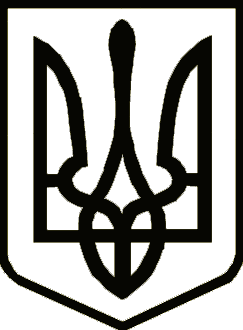 Україна	                  СРІБНЯНСЬКА СЕЛИЩНА РАДАРОЗПОРЯДЖЕННЯПро виконання обов’язківадміністратора Центру наданняадміністративних послугВідповідно до розпорядження «Про увільнення від роботи працівників в зв’язку з мобілізацією» від 20.05.2022 № 63-ос, керуючись пунктом 20 частини 4 статті 42 та пунктом 8 статті 59 Закону України «Про місцеве самоврядування в Україні», зобов’язую:  1. Покласти виконання обов’язків адміністратора Центру надання адміністративних послуг Срібнянської селищної ради Юрія СЛІПКА, з  20.05.2022  року, на наступних працівників: - формування заяв про надання відомостей з Державного земельного кадастру, про надання відомостей з Державного земельного кадастру у формі витягу з Державного земельного кадастру про обмеження у використанні земель, про видачу витягу з технічної документації про нормативну грошову оцінку земельної ділянки, про Державну реєстрацію земельної ділянки з видачею витягу з Державного земельного кадастру на начальника Центру надання адміністративних послуг Срібнянської селищної ради Ярослава КРИКЛИВОГО;  - внесення до Державного реєстру речових прав на нерухоме майно та їх обтяження заяв з державної реєстрації права власності на нерухоме майно, державної реєстрації іншого речового права на нерухоме майно, іпотеки, внесення змін до записів Державного реєстру речових прав на нерухоме майно, надання інформації з Державного реєстру речових прав на нерухоме майно на державного реєстратора речових прав на нерухоме майно Центру надання адміністративних послуг Срібнянської селищної ради Тетяну ЛОГОШУ;  - внесення до Єдиного державного реєстру юридичних осіб, фізичних осіб – підприємців та громадських формувань заяв щодо Державної реєстрації змін до відомостей про громадське об'єднання, що містяться в Єдиному державному реєстрі юридичних осіб, фізичних осіб – підприємців та громадських формувань, у тому числі змін до установчих документів та їх реєстрацію на адміністратора Центру надання адміністративних послуг Срібнянської селищної ради Світлану КАРПЕНКО.2. Контроль за виконанням розпорядження покласти на секретаря селищної ради Ірину МАРТИНЮК.Селищний голова		        	                                          	        Олена ПАНЧЕНКО 20 травня2022 року    смт Срібне			      №46